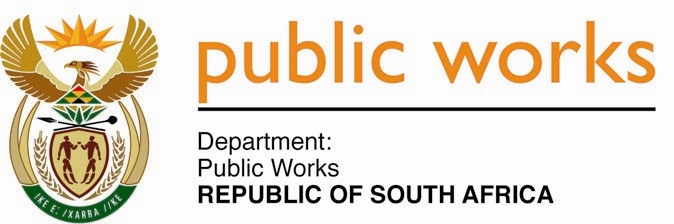 MINISTRY PUBLIC WORKSREPUBLIC OF SOUTH AFRICA Department of Public Works l Central Government Offices l 256 Madiba Street l Pretoria l Contact: +27 (0)12 406 2034 l +27 (0)12 406 1224Private Bag X9155 l CAPE TOWN, 8001 l RSA 4th Floor Parliament Building l 120 Plain Street l CAPE TOWN l Tel: +27 21 468 6900 Fax: +27 21 462 4592 www.publicworks.gov.za NATIONAL ASSEMBLYWRITTEN REPLYQUESTION NUMBER:					        		2676 [NW3160E]INTERNAL QUESTION PAPER NO.:					No. 40 of 2016DATE OF PUBLICATION:					        		25 NOVEMBER 2016DATE OF REPLY:								10 JANUARY 2017 2676.	Ms S P Kopane (DA) to ask the Minister of Public Works:Why did his department not (a)(i) develop, (ii) complete, (iii) gazette or (iv) submit to Parliament the draft Prestige Norms and Standards for category 111 clients and (b) sign the Service Level Agreement with Parliament to develop and complete the specified norms and standards?	   								         NW3160E______________________________________________________________________________REPLY:The Minister of Public Works (i)	The Norms and Standards for Category 111 clients are being developed.(ii)	The Department has been in the process of consulting various stakeholders. (iii)	There are no plans to gazette. (iv)	Parliament, as a Prestige Client, will be given an opportunity to see the draft Norms and Standards.Once the process outlined in (a) above has been completed the Service Level Agreement with Parliament will be developed. 